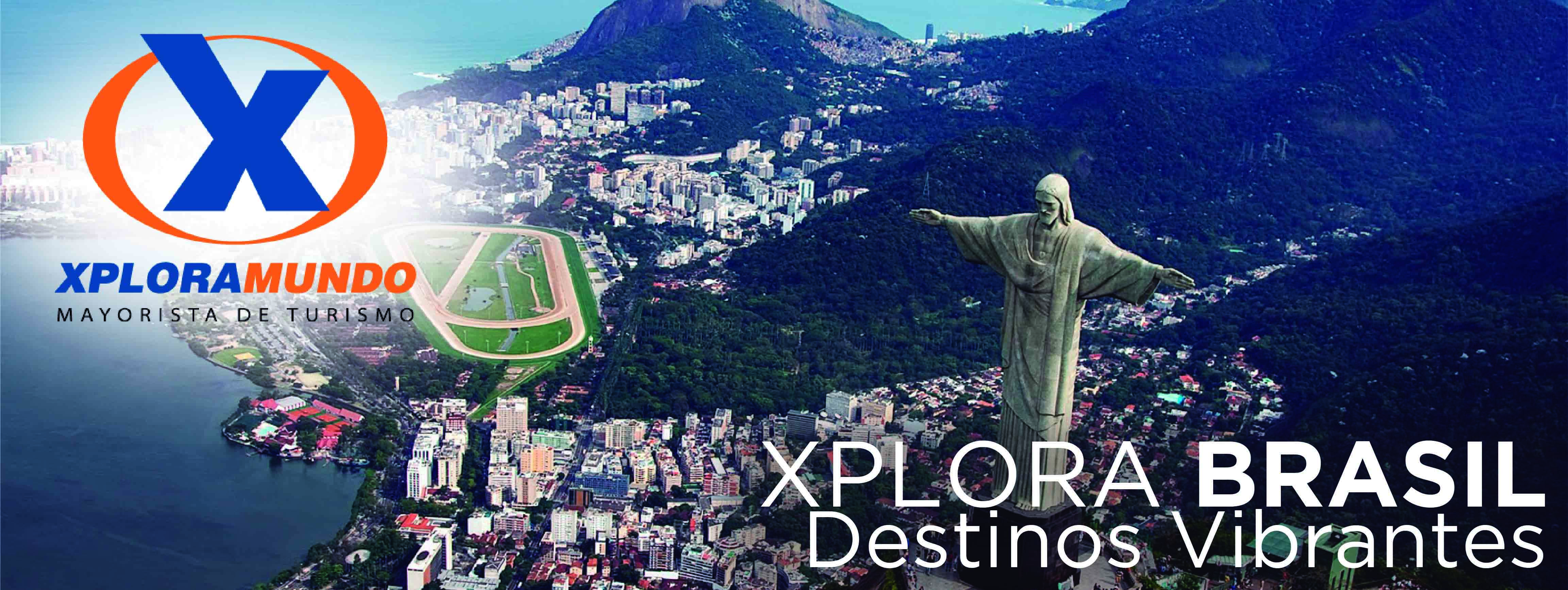 RIO DE JANEIRO & ANGRA DOS REIS  07 Días / 06 Noches	INCLUYERIO DE JANEIROTraslado regular de llegada Aeropuerto GIG / Hotel   (servicio en portugués)Full Day Rio (Corcovado en van y Pan de Azúcar con almuerzo sin bebidas – regular) – servicio españolTRES (3)  Noches de alojamiento. Incluye desayuno e impuestos obligatorios. Impuestos Ecuatorianos: IVA, ISD Y FSM.Impuestos HotelerosANGRA DOS REISTraslado regular Hotel Rio / Hotel Angra / Aeropuerto Rio (GIG) – consulte horarios (servicio en portugués)TRES (3)  Noches de alojamiento.  Incluye desayuno e impuestos obligatorios.Impuestos Ecuatorianos: IVA, ISD Y FSM.Impuestos Hoteleros.PRECIOS POR PERSONA EN US$.***APLICA PARA PAGO EN EFECTIVO, CHEQUE O TRANSFERENCIA***VIAJANDO MÍNIMO 2 PASAJEROSSUPLEMENTO PASAJERO VIAJANDO SOLO $24NOTAS IMPORTANTES NO INCLUYE BOLETO AEREO. En el traslado de llegada la recepción al pasajero es en español, el chofer que conduce el vehiculo habla portugués.PRECIOS POR PAX EN DOLARES AMERICANOS. Sujetos a cambio sin previo aviso.No aplica para Carnaval, Feriados Largos, Congresos, Eventos Especiales y Reveillón.Los servicios incluidos en los programas son en base a servicio regular, a compartir con otras personas.La empresa no reconocerá derecho de devolución alguno, por el uso de servicios de ajenos al servicio contratado, que no hayan sido autorizados previamente por escrito por la empresa.Cancelación y cambios de acuerdo con las políticas de cada hotel y proveedor de servicio.Las habitaciones TRIPLES, son normalmente doble con cama adicional.**Para nosotros es un placer servirle**HOTELESHOTELESVALIDACIONSGLN/AD. RioNoche Ad. AngraDBLN/AD. RioNoche Ad. AngraTPL.N/AD. RioNoche Ad. Angra55/Rio Copacabana + Pousada Daleste02 a 31Ene 202002 a 31Ene 2020100084156653477758939055/Rio Copacabana + Pousada Daleste01 a 29Feb 202001 a 29Feb 2020867841105874756533396455/Rio Copacabana + Pousada Daleste01 a 31Mar 202001 a 31Mar 2020845841045754752523394555/Rio Copacabana + Pousada Daleste01Abr a 27May 202001Abr a 27May 20208097210455740525083341Windsor Excelsior + Portobello (FAP)02Ene a 31Mar y 01Sep a 15Dic 202002Ene a 31Mar y 01Sep a 15Dic 2020201917040812068522211427041Windsor Excelsior + Portobello (FAP)01Abr a 31Ago y 16Dic a 18Dic 202001Abr a 31Ago y 16Dic a 18Dic 20201968154408118177222112164215Fasano Rio + Fasano Angra01Ene a 26Dic 202001Ene a 26Dic 202037245995492003299274---